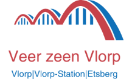 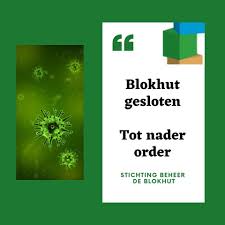                                                          De Blokhut                     Kom naar een van de twee de informatieavonden over                                              de nieuwe dorpsaccommodatie                                                                                            op 8 of 9 september a.s om 20.00 uur bij de BlokhutJa, we zijn er echt nog!  Ja, we hebben ook niet stilgezeten. Alleen; ook Corona zat ook ons dwars! Fysiek vergaderen was moeilijk, zeker met een grote groep, laat staan met het hele dorp! Daarom blijven we donderdag en vrijdag a.s. ook, bij goed, weer buiten. Bij slecht weer kunnen we toch neer binnen, maar gelden er extra regels. Lees de folder die u afgelopen week van ons in de bus kreeg.  Het wordt spannend!  Vlodrop gaf ons, de werkgroep accommodatie van Veer zeen Vlorp, de opdracht om de wensen van het dorp te onderzoeken en een plan op te stellen. Dit hebben we gedaan. Het ziet er allemaal ook niet zo slecht uit. De school doet mee! Kinderopvang ook. De sporthal kan sportzaal worden (kleiner dan nu) voor sport en grotere evenementen. De Blokhut kan dorpshuis worden (blijven). Nog steeds wordt getracht het Ploensjbad te behouden. En…..niet onbelangrijk; Het college van B&W van de gemeente Roerdalen ziet mogelijkheden om samen met ons de plannen te verwezenlijken.    Maar ook zij zullen dit aan de raad moeten voorleggen.Kort gezegd: Ze moeten ons plan aan de raad kunnen ‘verkopen’, zodat die ook de nodige kredieten ter beschikking stelt. Het college is dit echter enkel van plan, wanneer Vlorp  garandeert dat straks ook de exploitatie goed geregeld wordt.  Niet dat er straks een prachtige locatie is gerealiseerd maar niet gebruikt kan worden. Om dit te voorkomen zijn er dus voor een toekomstbestendige dorpsaccommodatie vele handjes noodzakelijk! Vlorp is het laatste van de zes dorpen van Roerdalen dat met concrete plannen en tijdsplanning voor wat betreft de bouw nog moet starten. De vijf andere dorpen hebben hun accommodatie(s) al in gebruik of zijn al goed op weg om dit te realiseren. Wat die kunnen, dat kunnen wij in Vlorp toch zeker ook!!!Tot ziens op donderdag of vrijdag. Deze week dus!Werkgroep accommodatie. 